МУНИЦИПАЛЬНОЕ АВТОНОМНОЕ УЧРЕЖДЕНИЕ КУЛЬТУРЫ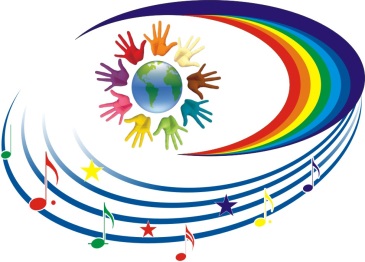 НАТАЛЬИНСКОГО МУНИЦИПАЛЬНОГО ОБРАЗОВАНИЯБАЛАКОВСКОГО МУНИЦИПАЛЬНОГО РАЙОНАСАРАТОВСКОЙ ОБЛАСТИ«НАТАЛЬИНСКИЙ ЦЕНТР КУЛЬТУРЫ»413801 с.Натальино, Балаковского района, Саратовской области, ул. Карла Маркса, д.21Утверждаю:Директор МБУК «Натальинский ЦК»А.В.ДолговПЛАНмероприятий празднования Дня любви, семьи и верности .Заведующий отделом культуры                                                               Орощук Е.А.№Наименование мероприятияНаименование мероприятияДата, время, место проведенияДата, время, место проведенияОтветственныйОтветственный11Акция «Букет ромашек»Акция «Букет ромашек»04.07 – 08.07.22СДК с.Матвеевка04.07 – 08.07.22СДК с.МатвеевкаЕлшина А.А.Рук. кружка22Беседа «Мама, папа, брат, сестра – вот и вся моя семья»Беседа «Мама, папа, брат, сестра – вот и вся моя семья»07.07. 16:00СДКс.Матвеевка07.07. 16:00СДКс.МатвеевкаБирюкова Е.В.Рук. кружка33Художественная мастерская «Ромашка символ верной, красивой любви»Художественная мастерская «Ромашка символ верной, красивой любви»08.07 14:00СДКс.Матвеевка08.07 14:00СДКс.МатвеевкаЧерняева С.Ю.Рук. кружка44Танцевальный вечер «Музыка любви»Танцевальный вечер «Музыка любви»09.07 21:00СДКс.Матвеевка09.07 21:00СДКс.МатвеевкаЕлшина А.А.Зав. сектором    5    5Познавательная   программа
«Сказ о Петре и Февронии»Познавательная   программа
«Сказ о Петре и Февронии»08.07 13.00
СДКп.Николевский08.07 13.00
СДКп.НиколевскийЗав.сектором       Леончик Н.П.66Семейный киносеансСемейный киносеанс08.07.16.00
СДКп.Николевский08.07.16.00
СДКп.НиколевскийЗав.сектором       Леончик Н.П.77Спортивнаяпрограмма“Мама,папа,я-дружная семья!”Спортивнаяпрограмма“Мама,папа,я-дружная семья!”08.0711:00СДКп.Новониколаевский08.0711:00СДКп.НовониколаевскийЗенина Г.А.Руководитель кружка88Танцевальныйвечер«Зажигай!!»Танцевальныйвечер«Зажигай!!»08.0717:00СДКп.Новониколаевский08.0717:00СДКп.НовониколаевскийМусик О. В.Балетмейстер99Развлекательная программа «Счастье там, где любовь и верность!»Развлекательная программа «Счастье там, где любовь и верность!»08.07                           12:00                                СДКс.Хлебновка08.07                           12:00                                СДКс.ХлебновкаСливина И.Н.1010Кинолекторий «Любите и цените счастье! Оно рождается в семье»Кинолекторий «Любите и цените счастье! Оно рождается в семье»01.0715.00СДКс.Николевка01.0715.00СДКс.НиколевкаЗав.секторомАвдеева М.М.1111Музыкальный вечер «Ромашковое настроение»Музыкальный вечер «Ромашковое настроение»08.0721.00СДКс.Николевка08.0721.00СДКс.НиколевкаАкккомпаниаторРакитский М.М.1212Выставка рисунков «Страницы из семейного альбома»Выставка рисунков «Страницы из семейного альбома»08.07.15.00СДКп.Подсосенки08.07.15.00СДКп.ПодсосенкиБурлакова Е.А.Зав. сектором1313«Дом, в котором я живу» программа ко Дню Семьи, Любви и Верности.«Дом, в котором я живу» программа ко Дню Семьи, Любви и Верности.08.07.16.00СДКп.Подсосенки08.07.16.00СДКп.ПодсосенкиБурлакова Е. А.Зав.сектром1414Спортивно-игровая  программа «Играем всей семьей»Спортивно-игровая  программа «Играем всей семьей»08.07.22г18.00спортивная площадкап.Головановский08.07.22г18.00спортивная площадкап.ГоловановскийТелекабель У.Н.Зав.сектором1515Спортивно-игровая  программа« Спорт-семейное долголетие»Спортивно-игровая  программа« Спорт-семейное долголетие»08.07.22г18.00с.Натальинотренажёрный зал08.07.22г18.00с.Натальинотренажёрный залХаметова Е.В.Рук.кружка1616Конкурс рисунков «Семейная ромашка»Конкурс рисунков «Семейная ромашка»07.07.22гНатальинский ЦК07.07.22гНатальинский ЦККозырева Н.В.Рук.кружка1717Фото-выставка«Двух сердец одно решенье»Фото-выставка«Двух сердец одно решенье»08.07.22г.СДК сАндреевка08.07.22г.СДК сАндреевкаКороткова Г.К.Зав.сектором1818Праздничная программа «Я дарю тебе ромашку, вместе с ней любовь свою» Праздничная программа «Я дарю тебе ромашку, вместе с ней любовь свою» 08.07.22г16:00СДКп.Грачи08.07.22г16:00СДКп.ГрачиЗав.секторомВласенко О.А.